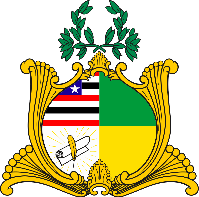  ESTADO DO MARANHÃOAssembleia LegislativaGABINETE DO DEPUTADO ESTADUAL DR. YGLÉSIOREQUERIMENTO N°               /2020                              Senhor Presidente:                               Na forma do que dispõe o Regimento Interno desta Assembleia, requeiro a V. Exa.  que, após ouvido o Plenário, seja determinado que tramite em regime de urgência o Projeto de Lei de número 560/2019, proposto por mim no dia 14 de novembro de 2019, que altera a lei estadual 10.417 de 2016, possibilitando que recursos do fundo estadual de direitos difusos sejam direcionados às instituições filantrópicas que atendam pacientes do SUS.                        Assembleia Legislativa do Estado do Maranhão, em 31 de julho de 2020.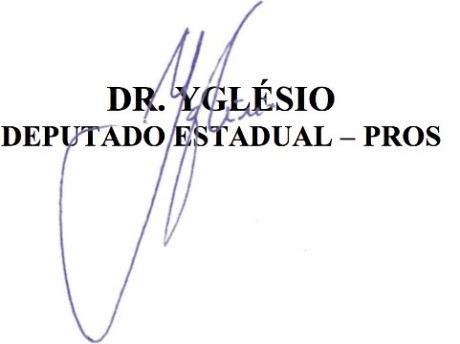 